Math 6 - Unit 3: Expressions	Name:  	Get a CLUE (Translating Words to Math)		Class Period:  1    2    3   4   Date:  	Translate each written phrase to an algebraic expression. Then, check the answers on the back of the page to eliminate suspects and clues.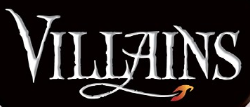 Find your answers below to eliminate people, places and things to determine who did the crime, where they did it and what they did it with. Math 6 - Unit 3: Expressions	Name:  KEYGet a CLUE (Translating Words to Math)		Class Period:  1    2    3   4   Date:  	Translate each written phrase to an algebraic expression. Then, check the answers on the back of the page to eliminate suspects and clues.Find your answers below to eliminate people, places and things to determine who did the crime, where they did it and what they did it with. Joker2x - 15Maleficent15 - xVoldemortx - 2The Grinch  - xWicked Witch15x + 2ThanosPennywise15xRegina George15xGotham City15x2Fairy Kingdomx2 + 15Hogwarts + 2WhovilleOz - 2Titan (Saturn’s Moon)2xSewer15 – 2xSchool CafeteriaCrowbar2(15 + x)Magic Spellx + 2 + 15Mind Controlx + Stolen Giftsx2Broomx2 - 15Infinity Stones15 + xRed BalloonJoker2x - 15Maleficent15 - xVoldemortx - 2The Grinch  - xWicked Witch15x + 2Thanos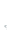 Pennywise15xRegina George15xGotham City15x2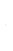 Fairy Kingdomx2 + 15Hogwarts + 2WhovilleOz - 2Titan (Saturn’s Moon)2xSewer15 – 2xSchool CafeteriaCrowbar2(15 + x)Magic Spellx + 2 + 15Mind Controlx + Stolen Giftsx2Broomx2 - 15Infinity Stones15 + xRed Balloon